ТЕХНИКА И ТЕХНОЛОГИЈАЗА 7. РАЗРЕД23. МАРТ 2020.МОДЕЛ ХИДРАУЛИЧНЕ ДИЗАЛИЦЕ -ТЕХНИЧКИ ЦРТЕЖ-Упутство за израду техничког цртежа:Испод овог текста на другој страни дат је технички цртеж хидрауличне дизалице. Потребно је: цртеж урадити према вашим мерама и котирати као на слици. водите рачуна да котне линије увек буду тање у односу на ивице (контурне линије) цртежа,Рок за израду техничког цртежа - 7 дана.Ако имате нека питања у вези цртежа, контактирајте ме на мејл у прилогу. -  сликати цртеж из свеске и послати на мејл: tehnicko83@gmail.com Напомена: На сајту школе поред овог упустства за цртеж, имате и презентацију о хидрауличним моторима и игру асоцијације...Срећно! 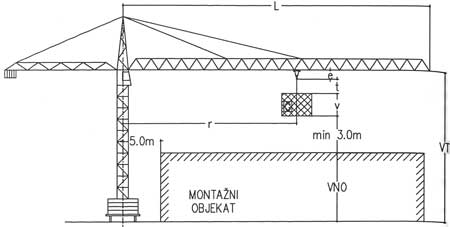 